Klubbens logo									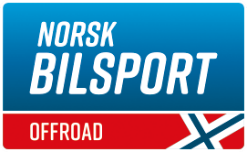 TILLEGGSREGLER(løp) …………………………………………………………..Arrangør: Sted:Dato:Konkurranse:Klasser:Løpet arrangeres ihht. ISR(det internasjonale Bilsportreglementet), NSR(det nasjonale
Bilsportreglementet, disse tilleggsregler, (og eventuelle cup-reglement)Løpet inngår i:Deltagere/Lisens: 	Løpet er et nasjonalt arrangement for norske førere med førerlisens fra Norges Bilsportforbund og for førere fra EU-land med gyldig lisens for ……….Arrangørlisens nr:
Forsikringsbevis nr:
Banelisens nr:Telefon stevnedagen:Sportskomité:
Juryleder:
Jurymedlemmer:
Løpsleder:
Løpssekretær:
Teknisk ansvarlig:
Resultatservice/Tidtager:
Baneobservatører:
Faktadommere:
Medisinsk ansvarlig:
Miljøansvarlig:Løpsavvikling:Påmelding:Reklame:Protester:Premiering:Avbud:Tidsskjema:Depot:Veibeskrivelse:Vi minner om Norges Bilsportforbunds avtale med Antidoping Norge og i den forbindelse § 100 Doping og bruk av rusmidler. Alle må medbringe gyldig legitimasjon ved en eventuell dopingkontroll. Førere blir varslet om eventuell kontroll på førermøtet. Ved 2, eller flere dagers løp blir kontroll varslet på offisiell oppslagstavle senest 1 time før første start dersom det ikke er førermøte den løpsdagen kontrollen skal foretas. Det er førers plikt å holde seg underrettet om en eventuell kontroll. Evt. Øvrig informasjon: